Как выбрать компьютерные игры для ребёнка дошкольника   Не идите на поводу у детей в магазине. Для ребёнка главное упаковка, а не содержание. Отдавайте предпочтение обучающе-развивающим программам, а не развлекательным играм (квестам, аркадам, стратегиям и т.п.). Развлекательные программы могут быть вредны дошкольнику, так как в этом возрасте детская психика имеет ряд особенностей. Дети отличаются повышенной эмоциональностью, впечатлительностью, хорошей фантазией, из-за чего мир виртуальной игры может сильно увлечь малыша, стать значимым, увести ребенка от реальности, исказить реальные представления и привести к дальнейшему неадекватному поведению в обычных ситуациях. Лучше покупать без них, внимательно изучив описание игры. Она должна:-  соответствовать возрасту ребёнка;- состоять из мини-игр, которые он сможет пройти;- занимать по времени одна игра или уровень, тур должен не более 15 минут, чтобы ее можно было прервать,  не приводя малыша к раздражению.Развивающие и обучающие программы-игры для старших дошкольников:Баба-Яга в плену врага. ИнформатикаБаба-Яга за тридевять земель. Начинаем учить английскийБаба-Яга и Новогодние ХлопотыБаба-Яга и Проша: Год, полный заботБаба-Яга учится считать	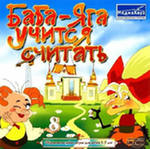 Баба-Яга учится читатьБаба-Яга. Пойди туда, не знаю кудаБаба-Яга. Сказочная вечеринкаБаба-Яга. Школа на курьих ножкахА я считаю лучше всех! Часть 1 Математика для дошколятА я считаю лучше всех! Часть2. Математика для первоклашек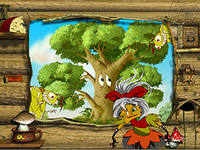 